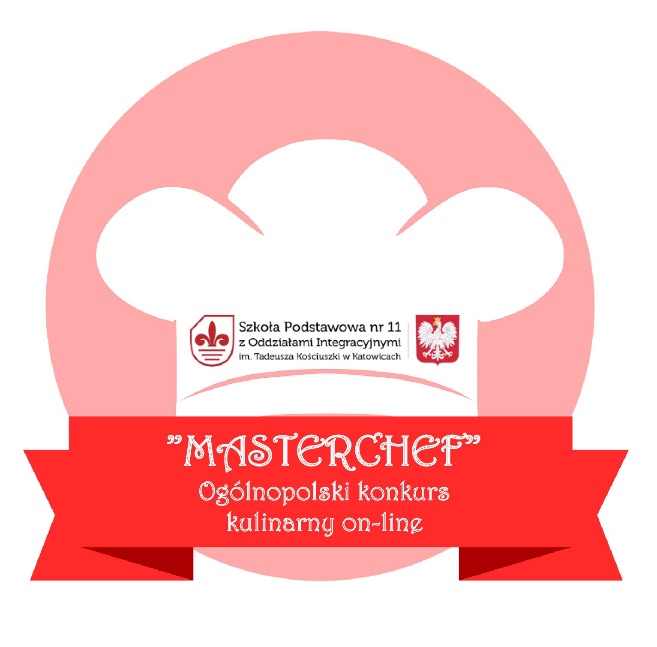  „MASTERCHEF”Ogólnopolski konkurs kulinarny on-line.Organizatorem konkursu kulinarnego jest Szkoła Podstawowa nr 11 z Oddziałami Integracyjnymi im. Tadeusza Kościuszki ul. Nasypowa 16 w Katowicach.Do udziału w konkursie zapraszamy uczniów z klas I-VIII szkół podstawowych.CELE KONKURSU: 1. Propagowanie idei zdrowego stylu życia w tym:	-  racjonalnego odżywiania;-  podkreślenie znaczenia świadomych wyborów żywieniowych.2. Umiejętność samodzielnego przygotowania zdrowych potraw.ZADANIE KONKURSOWE:Z związku z jubileuszem 100-lecia naszej szkoły w tym roku tematem przewodnim konkursu będzie: DANIE NA PRZYJĘCIE URODZINOWE.Konkurs polega na samodzielnym przygotowaniu przez uczestników urodzinowej, zdrowej potrawy (do wyboru: tort, deser, przystawka, danie główne). Uczestnicy zobowiązani są do wykonania 2 zdjęć (1 – podczas wykonywania potrawy, 2 - gotowej potrawy). Do zdjęcia należy dołączyć autorski przepis na konkursowe danie. Każdy uczestnik może przesłać tylko jedno zgłoszenie. Zestaw prac konkursowych – 2 zdjęcia + przepis (zapisanych w formatach jpg. doc. docx. lub pdf.) należy wysłać na adres email: konkursy@sp11katowice.plW tytule wiadomości prosimy podać: Konkurs Masterchef.OCENIE BĘDZIE PODLEGAĆ:- kreatywne i nowatorskie podejście do tematu,- higiena podczas przygotowania posiłku,- estetyka podania,- różnorodność produktów w menu,- autorski przepis na zdrowy i zbilansowany posiłek.W skład jury wchodzą organizatorzy konkursu oraz eksperci – zawodowy kucharz, intendent oraz dietetyk kliniczny.TERMIN nasyłania prac: 10 grudzień 2021r. Rozstrzygnięcie konkursu nastąpi najpóźniej do  17.12.2021r.Ogłoszenie wyników poprzez publikację na stronie internetowej organizatora https://sp11katowice.pl/Zapewniamy nagrody za I, II, III miejsce (dyplomy oraz upominki rzeczowe dostarczone zostaną do szkoły uczestnika konkursu).Organizatorzy – Ewelina Sikora, Bożena Florek, Justyna Rusinek, Justyna Kasperska. KONTAKT:Szkoła Podstawowa Nr 11z Oddziałami IntegracyjnymiUl. Nasypowa 1640-551 KatowiceTelefon: (32) 25715 85 wew. 26Uczestnicy konkursu zobowiązani są do dostarczenia metryczki oraz zgody na przetwarzanie danych osobowych i wykorzystanie wizerunku. Załącznik 1 – RODO. Dopuszczalna forma to skan lub zdjęcie dokumentu wysłane razem z pracą konkursową. 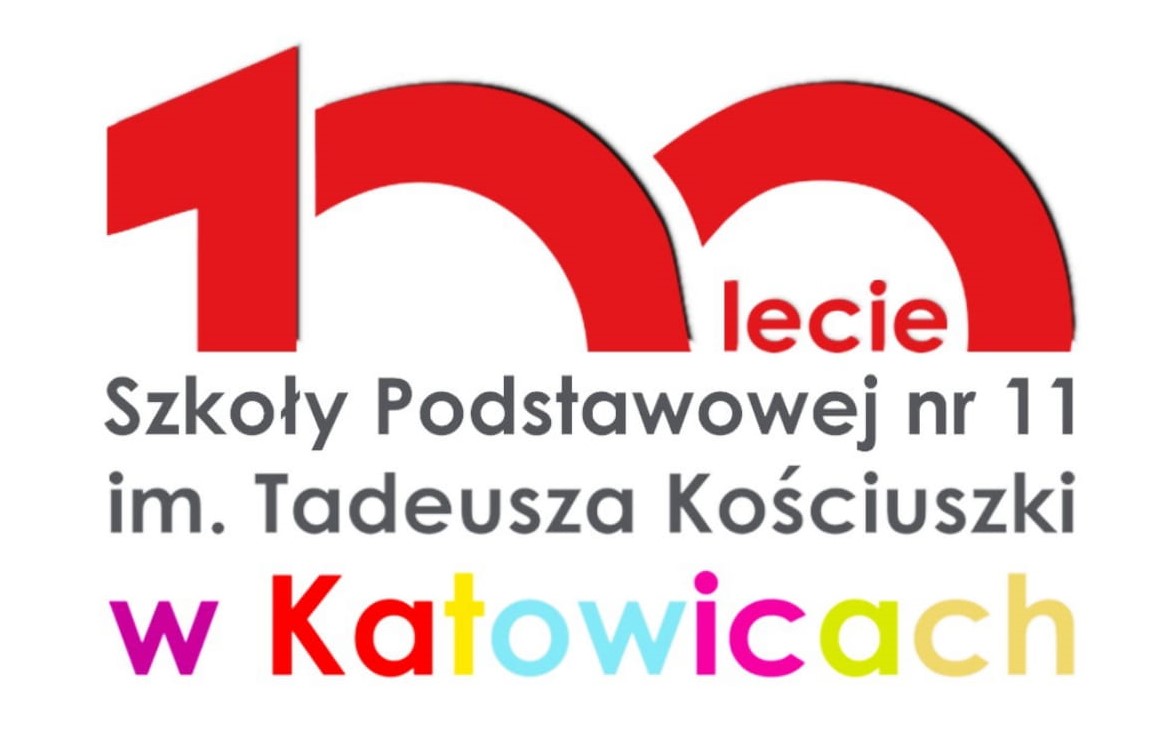 